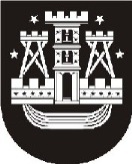 KLAIPĖDOS MIESTO SAVIVALDYBĖS ADMINISTRACIJAPrašome iš 2021 m. kovo 25 d. Tarybos posėdžio darbotvarkės išbraukti 17 klausimą „Dėl gatvių pavadinimų suteikimo“, 2021 m. kovo 8 d. Nr. T1-78.2021 m. kovo 17 d. vykusiame Finansų ir ekonomikos komiteto posėdyje (2021 m. kovo 22 d. protokolo Nr. TAR-31) nutarta pritarti pateiktam sprendimo projektui su siūlymu -  Žymių žmonių, istorinių datų, įvykių įamžinimo ir gatvių pavadinimų suteikimo komisijai persvarstyti sprendimo projekto 1, 2, 3 punktų gatvių pavadinimus. 2021 m. kovo 18 d. vykusiame Kultūros, švietimo ir sporto komitete buvo nuspręsta atidėti sprendimo projektą. Marija Buivydienė, tel. (8 46) 39 63 18, el. p. marija.buivydiene@klaipeda.ltKlaipėdos miesto savivaldybės meruiVytautui GrubliauskuiNr..Klaipėdos miesto savivaldybės meruiVytautui GrubliauskuiĮNr.Klaipėdos miesto savivaldybės meruiVytautui GrubliauskuiDĖL KLaUSIMO IŠBRAUKIMO IŠ TARYBOS POSĖDŽIO DARBOTVARKĖSDĖL KLaUSIMO IŠBRAUKIMO IŠ TARYBOS POSĖDŽIO DARBOTVARKĖSDĖL KLaUSIMO IŠBRAUKIMO IŠ TARYBOS POSĖDŽIO DARBOTVARKĖSDĖL KLaUSIMO IŠBRAUKIMO IŠ TARYBOS POSĖDŽIO DARBOTVARKĖSDĖL KLaUSIMO IŠBRAUKIMO IŠ TARYBOS POSĖDŽIO DARBOTVARKĖSSavivaldybės administracijos direktoriusGintaras Neniškis